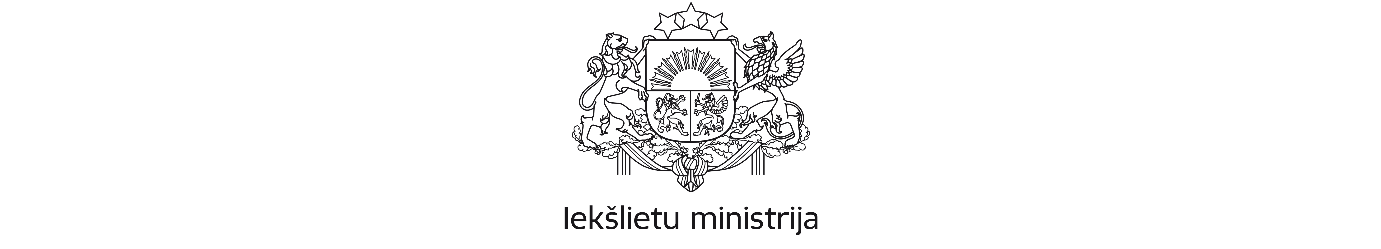 Čiekurkalna 1. līnija 1 k-2, Rīga, LV-1026; tālr. 67219263; fakss 67829686; e-pasts: kanceleja@iem.gov.lv; www.iem.gov.lvRīgā25.10.2018       Nr.1-25/140	                                        Valsts kancelejaiPar Ministru kabineta protokollēmuma projektu“Par Ministru kabineta protokollēmuma “Par Ministru kabineta 2018.gada 8.maija sēdes protokollēmuma (prot. Nr.23, 8.§) “Par Ministru kabineta noteikumu projektu “Grozījumi Ministru kabineta 2016.gada 13.decembra noteikumos Nr.810 “Noteikumi par Iekšlietu ministrijas sistēmas iestāžu un Ieslodzījuma vietu pārvaldes amatpersonu ar speciālajām dienesta pakāpēm amatu klasifikāciju”” 2.punktā dotā uzdevuma izpildi”Pamatojoties uz Ministru kabineta 2009.gada 7.aprīļa noteikumu Nr.300 “Ministru kabineta kārtības rullis” 164.punktu, iesniedzu izskatīšanai Ministru kabineta sēdē Ministru kabineta protokollēmuma projektu “Par Ministru kabineta protokollēmuma “Par Ministru kabineta 2018.gada 8.maija sēdes protokollēmuma (prot. Nr.23, 8.§) “Par Ministru kabineta noteikumu projektu “Grozījumi Ministru kabineta 2016.gada 13.decembra noteikumos Nr.810 “Noteikumi par Iekšlietu ministrijas sistēmas iestāžu un Ieslodzījuma vietu pārvaldes amatpersonu ar speciālajām dienesta pakāpēm amatu klasifikāciju”” 2.punktā dotā uzdevuma izpildi” (turpmāk – protokollēmuma projekts).Pielikumā: protokollēmuma projekts uz 1 lappuses (IEMProt_19102018_amatu_klasifikacija.docx).Ministrs									     R.KozlovskisN.Lazukova-Šejanova, 67219177 nadezda.lazukova@iem.gov.lv1.Iesniegšanas pamatojums-2.Valsts sekretāru sanāksmes datums un numurs-3.Informācija par saskaņojumiem-4.Informācija par noklusējuma saskaņojumu-5.Ziņas par saskaņojumu ar Eiropas Savienības institūcijām- 6.Politikas jomaIekšlietu politika.7.Atbildīgā amatpersonaDaiga Piebalga, Iekšlietu ministrijas Personāla vadības un administratīvā departamenta direktore.8.Uzaicināmās personas-9.Projekta ierobežotas pieejamības statussProjektam nav noteikts ierobežotas pieejamības statuss.10.Cita nepieciešamā informācijaSaskaņā ar Ministru kabineta 2018.gada 8.maija sēdes protokollēmuma 2.punktu (prot. Nr.23, 8.§) Iekšlietu ministrijai tika dots uzdevums sadarbībā ar Tieslietu ministriju sagatavot un iekšlietu ministram līdz 2018.gada 30.septembrim noteiktā kārtībā iesniegt izskatīšanai Ministru kabinetā grozījumus Ministru kabineta 2016.gada 13.decembra noteikumos Nr.810 “Noteikumi par Iekšlietu ministrijas sistēmas iestāžu un Ieslodzījuma vietu pārvaldes amatpersonu ar speciālajām dienesta pakāpēm amatu klasifikāciju”, nodrošinot ar šiem noteikumiem izveidotā amatu kataloga aktualizāciju un Iekšlietu ministrijas padotības iestāžu un Ieslodzījuma vietu pārvaldes funkciju īstenošanai nepieciešamo jaunizveidojamo amatu saimju un līmeņu iekļaušanu.Iekšlietu ministrija izstrādāja Ministru kabineta noteikumu projektu “Grozījumi Ministru kabineta 2016.gada 13.decembra noteikumos Nr.810 “Noteikumi par Iekšlietu ministrijas sistēmas iestāžu un Ieslodzījuma vietu pārvaldes amatpersonu ar speciālajām dienesta pakāpēm amatu klasifikāciju”” (turpmāk – noteikumu projekts) un nosūtīja to Iekšlietu ministrijas sistēmas iestādēm un Ieslodzījuma vietu pārvaldei viedokļa sniegšanai. No saskaņošanas dalībniekiem tika saņemti konceptuāli iebildumi par noteikumu projektu, līdz ar to vēl joprojām tiek veikta saņemto iebildumu izvērtēšana, lai rastu labāko risinājumu ietveramajam regulējumam noteikumu projektā. Izteikto iebildumu apspriešanai tuvākajā laikā tiks organizēta saskaņošanas sanāksme.Ievērojot minēto, Iekšlietu ministrija ir sagatavojusi protokollēmuma projektu, paredzot, ka grozījumi Ministru kabineta 2016.gada 13.decembra noteikumos Nr.810 “Noteikumi par Iekšlietu ministrijas sistēmas iestāžu un Ieslodzījuma vietu pārvaldes amatpersonu ar speciālajām dienesta pakāpēm amatu klasifikāciju” ir iesniedzami izskatīšanai Ministru kabinetā līdz 2018.gada 28.decembrim.